Филиал Муниципального автономного общеобразовательного учреждения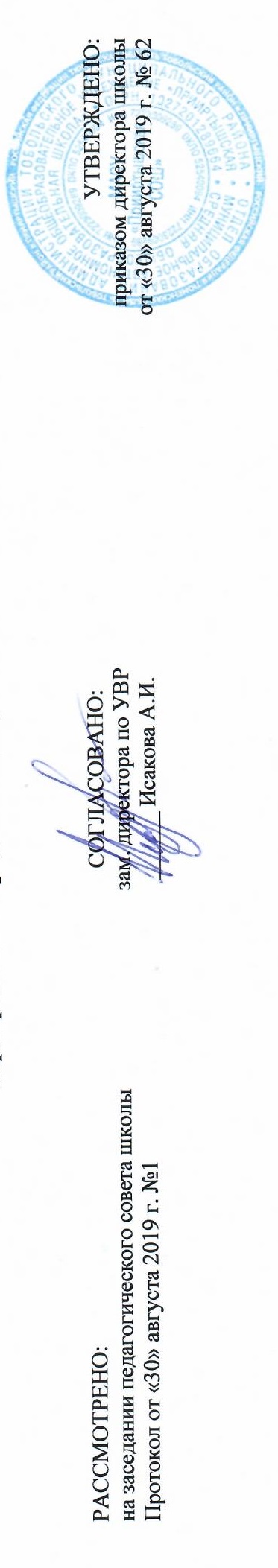  «Прииртышская средняя общеобразовательная школа»-«Епанчинская начальная общеобразовательная школа имени Я.К.Занкиева»РАБОЧАЯ ПРОГРАММА по математикедля 1 классана 2019-2020 учебный годПланирование составлено в соответствии 	ФГОС НОО	Составитель программы: Сычева Нина Ивановна.,учитель начальных классов высшей квалификационной категориид.Епанчина2019 год  Планируемые результаты освоения предмета «Математика»В результате изучения курса математики, обучающиеся на уровне начального общего образования: 1) использовать начальные математические знания для описания и объяснения окружающих предметов, процессов, явлений, а также оценивать их количественных и пространственных отношений;2) овладеть основами логического и алгоритмического мышления, пространственного воображения и математической речи, измерения, пересчета, прикидки и оценки, наглядного представления данных и процессов, записи и выполнения алгоритмов;3) приобретут начальный опыт применения математических знаний для решения учебно-познавательных и учебно-практических задач;4) уметь выполнять устно и письменно арифметические действия с числами и числовыми выражениями, решать текстовые задачи, умение действовать в соответствии с алгоритмом и строить простейшие алгоритмы, исследовать, распознавать и изображать геометрические фигуры, работать с таблицами, схемами, графиками и диаграммами, цепочками, совокупностями, представлять, анализировать и интерпретировать данные;5) приобретут первоначальные представления о компьютерной грамотности.Числа и величиныУченик научится: читать, записывать, сравнивать, упорядочивать числа от нуля до миллиона; устанавливать закономерность — правило, по которому составлена числовая последовательность, и составлять последовательность по заданному или самостоятельно выбранному правилу (увеличение / уменьшение числа на несколько единиц, увеличение/уменьшение числа в несколько раз); группировать числа по заданному или самостоятельно установленному признаку;  читать, записывать и сравнивать величины (массу, время, длину, площадь, скорость), используя основные единицы измерения величин и соотношения между ними (килограмм — грамм; час — минута, минута — секунда; километр — метр, метр — дециметр, дециметр — сантиметр, метр — сантиметр, сантиметр — миллиметр). Ученик получит возможность научиться: классифицировать числа по одному или нескольким основаниям, объяснять свои действия; выбирать единицу для измерения данной величины (длины, массы, площади, времени), объяснять свои действия. Арифметические действияУченик научится: выполнять письменно действия с многозначными числами (сложение, вычитание, умножение и деление на однозначное, двузначное числа в пределах 10 000) с использованием таблиц сложения и умножения чисел, алгоритмов письменных арифметических действий (в том числе деления с остатком);выполнять устно сложение, вычитание, умножение и деление однозначных, двузначных и трёхзначных чисел в случаях, сводимых к действиям в пределах 100 (в том числе с нулём и числом 1); выделять неизвестный компонент арифметического действия и находить его значение; вычислять значение числового выражения (содержащего 2-3 арифметических действия, со скобками и без скобок). Ученик получит возможность научиться: выполнять действия с величинами; использовать свойства арифметических действий для удобства вычислений; проводить проверку правильности вычислений (с помощью обратного действия, прикидки и оценки результата действия и др.). Работа с текстовыми задачамиУченик научится: устанавливать зависимость между величинами, представленными в задаче, планировать ход решения задачи, выбирать и объяснять выбор действий; решать арифметическим способом (в 1-2 действия) учебные задачи и задачи, связанные с повседневной жизнью; оценивать правильность хода решения и реальность ответа на вопрос задачи. Ученик получит возможность научиться: решать задачи на нахождение доли величины и величины по значению её доли (половина, треть, четверть, пятая, десятая часть); решать задачи в 3-4 действия; находить разные способы решения задачи. Пространственные отношенияГеометрические фигуры Ученик научится:описывать взаимное расположение предметов в пространстве и на плоскости; распознавать, называть, изображать геометрические фигуры (точка, отрезок, ломаная, прямой угол, многоугольник, треугольник, прямоугольник, квадрат, окружность, круг); выполнять построение геометрических фигур с заданными измерениями (отрезок, квадрат, прямоугольник) с помощью линейки, угольника; использовать свойства прямоугольника и квадрата для решения задач; распознавать и называть геометрические тела (куб, шар);соотносить реальные объекты с моделями геометрических фигур. Ученик получит возможность научиться распознавать, различать и называть геометрические тела: параллелепипед, пирамиду, цилиндр, конус. Геометрические величины Ученик научится: измерять длину отрезка; вычислять периметр треугольника, прямоугольника и квадрата, площадь прямоугольника и квадрата; оценивать размеры геометрических объектов, расстояния приближённо (на глаз). Выпускник получит возможность научиться вычислять периметр многоугольника, площадь фигуры, составленной из прямоугольников. Работа с информацией Ученик научится: читать несложные готовые таблицы; заполнять несложные готовые таблицы; читать несложные готовые столбчатые диаграммы. Ученик получит возможность научиться: читать несложные готовые круговые диаграммы; достраивать несложную готовую столбчатую диаграмму; сравнивать и обобщать информацию, представленную в строках и столбцах несложных таблиц и диаграмм; понимать простейшие выражения, содержащие логические связки и слова («...и...», «если... то...», «верно/неверно, что...», «каждый», «все», «некоторые», «не»); составлять, записывать и выполнять инструкцию (простой алгоритм), план поиска информации; распознавать одну и ту же информацию, представленную в разной форме (таблицы и диаграммы); планировать несложные исследования, собирать и представлять полученную информацию с помощью таблиц и диаграмм; интерпретировать информацию, полученную при проведении несложных исследований (объяснять, сравнивать и обобщать данные, делать выводы и прогнозы).                                                                                           Содержание учебного предмета «Математика» Подготовка к изучению чисел и действий с ними. Сравнение предметов и групп предметов. Пространственные и временные представления.  (8 ч)Сравнение предметов по размеру (больше—меньше, выше—ниже, длиннее—короче) и форме (круглый, квадратный, треугольный и др.).Пространственные представления, взаимное расположение предметов: вверху, внизу (выше, ниже), слева, справа (левее, правее), перед, за, между; рядом.Направления движения: слева направо, справа налево, сверху вниз, снизу вверх.Временные представления: сначала, потом, до, после, раньше, позже.Сравнение групп предметов: больше, меньше, столько же, больше (меньше) на....В изучение данной темы включены уроки в игровой форме (экскурсия, викторина, игра) – 3 чЧисла от 1 до 10 и число 0. Нумерация (28 ч)Названия, последовательность и обозначение чисел от 1 до 10. Счет предметов. Получение числа прибавлением 1 к предыдущему числу, вычитанием 1 из числа, непосредственно следующего за ним при счете.Число 0. Его получение и обозначение.Сравнение чисел.Равенство, неравенство. Знаки «>», «<», «=» .Состав чисел 2, 3,4, 5. Монеты в 1 р., 2р., 5 р.Точка, Линии: кривая, прямая, отрезок, ломаная. Многоугольник. Углы, вершины, стороны многоугольника. Длина отрезка. Сантиметр.Решение задач в 1 действие на сложение и вычитание (на основе счета предметов).В изучение данной темы включены уроки в игровой форме (экскурсия, викторина, игра, КВН) Сложение и вычитание (52 ч)Конкретный смысл и названия действий. Знаки «+», «-», «=».Названия компонентов и результатов сложения и вычитания (их использование при чтении и записи числовых выражений). Нахождение значений числовых выражений в 1—2 действия без скобок.Переместительное свойство суммы.Приемы вычислений: при сложении (прибавление числа по частям, перестановка чисел); при вычитании (вычитание числа по частям и вычитание на основе знания соответствующего случая сложения).Таблица сложения в пределах 10. Соответствующие случаи вычитания.Сложение и вычитание с числом 0.Нахождение числа, которое на несколько единиц больше или меньше данного.Решение задач в 1 действие на сложение и вычитание.4Числа от 1 до 20. Нумерация (12 ч)Названия и последовательность чисел от 1 до 20. Десятичный состав чисел от 11 до 20. Чтение и запись чисел от 11 до 20. Сравнение чисел.Сложение и вычитание вида 10+7,17- 7,16 — 10. Сравнение чисел с помощью вычитания. Час. Определение времени по часам с точностью до часа.Длина отрезка. Сантиметр и дециметр. Соотношение между ними.Килограмм, литр.Табличное сложение и вычитание (32 ч)Сложение двух однозначных чисел, сумма которых больше, чем 10, с использованием изученных приемов вычислений.Таблица сложения и соответствующие случаи вычитания.Решение задач в 1 —2 действия на сложение и вычитание.                                                                                       Тематическое планирование ПриложениеКалендарно - тематическое планирование №п/п                                                                                                                                                                                               Разделы, темыКоличество часов по рабочей программе1 Сравнение предметов и групп предметов. Пространственные и временные представления. Счет предметов. Сравнение предметов и групп предметов.Сравнение   группы   предметов   (с использованием количественных и порядковых числительных)Пространственные представления, взаимное расположение предметов: вверху - внизу (выше - ниже), слева – справа (левее – правее)Временные представления: сначала, потом, до, после, раньше, позже. Пространственные представления: перед, за, между, рядом.Сравнение групп предметов: на сколько больше?   на сколько меньше?На сколько больше (меньше)?  Счёт.  Сравнение групп предметов. Пространственные представления.Закрепление пройденного материалаЗакрепление пройденного материала82Числа от 1 до 10 и число 0. НумерацияПонятия «много», «один». Письмо цифры 1Числа 1, 2. Письмо цифры 2Число 3. Письмо цифры 3Числа 1, 2, 3. Знаки «+» «-» «=»Число 4. Письмо цифры 4Понятия «длиннее», «короче», «одинаковые по длине».Число 5. Письмо цифры 5.Числа от 1 до 5: получение, сравнение, запись, соотнесение числа и цифры. Состав числа 5 из двух слагаемых.Точка. Кривая линия. Прямая линия. Отрезок.Ломаная линия. Звено ломаной. Вершины.Числа от 1 до 5. Закрепление изученного материала.Знаки «>». «<», «=»Равенство. НеравенствоМногоугольникиЧисла 6. 7.Письмо цифры 6Числа от 1 до 7. Письмо цифры 7Числа 8, 9. Письмо цифры 8Числа от 1 до 9. Письмо цифры 9Число 10. Запись числа 10Числа от 1 до 10. ЗакреплениеСантиметр – единица измерения длиныУвеличить. Уменьшить. Измерение длины отрезков с помощью линейкиЧисло 0. Цифра 0Сложение с 0. Вычитание 0Закрепление знаний по теме «Нумерация. Числа от 1 до 10 и число 0»Закрепление знаний по теме «Нумерация. Числа от 1 до 10 и число 0»Закрепление знаний по теме «Нумерация. Числа от 1 до 10 и число 0»Закрепление знаний по теме «Нумерация. Числа от 1 до 10 и число 0»28                           3Числа от 1 до 10 и число 0. Сложение и вычитание.Прибавить и вычесть число 1Прибавить и вычесть число 1Прибавить и вычесть число 2Слагаемые. СуммаЗадача (условие, вопрос)Составление задач на сложение, вычитание по одному рисункуПрибавить и вычесть число 2. Составление и заучивание таблицПрисчитывание и отсчитывание по 2Задачи на увеличение (уменьшение) числа на несколько единиц (с одним множеством предметов)Решение задач и числовых выраженийПрибавить и вычесть число 3. Приёмы вычисленияПрибавить и вычесть число 3. Решение текстовых задачПрибавить и вычесть число 3. Решение текстовых задачПрибавить и вычесть число 3. Составление и заучивание таблицСостав чисел. ЗакреплениеРешение задач изученных видовПрибавить и вычесть числа 1, 2, 3. Закрепление изученного материалаПрибавить и вычесть числа 1, 2, 3. Решение задачЗадачи на увеличение числа на несколько единиц (с двумя множе-ствами предметов)Задачи на уменьшение числа на несколькоединиц (с двумя множе-ствами предметов)Задачи на уменьшение числа на несколько единиц (с двумя множе-ствами предметов)Прибавить и вычесть число 4. Приёмы вычисленийПрибавить и вычесть число 4. Закрепление изученного материалаЗадачи на разностное сравнение чиселРешение задач на увеличение (уменьшение) числа на несколько единиц, задачи на разностное сравнениеПрибавить и вычесть число 4. Составление и заучивание таблицПрибавить и вычесть числа 1, 2, 3. 4. Решение задач изученных видовЗакрепление знаний  умений  и  навыков. Самостоятельная  работа.Перестановка слагаемыхПерестановка слагаемых. Применение переместительного свойства сложения для случаев вида _+5, 6, 7, 8, 9Прибавить числа 5, 6, 7, 8, 9. Составление таблицы  _+ 5. 6, 7, 8, 9Состав чисел в пределах 10. Закрепление изученного материалаСвязь между суммой и слагаемымиСвязь между суммой и слагаемымиУменьшаемое. Вычитаемое. РазностьВычитание из чисел 6, 7. Состав чисел 6. 7.Вычитание из чисел 6, 7. Закрепление изученных приёмовВычитание из чисел 8, 9. Состав чисел 8, 9Вычитание из чисел 8. 9. Решение задачВычитание из числа 10Вычитание из чисел 8, 9, 10. Связь сложения и вычитанияКилограммЛитрЗакрепление знаний по теме «Сложение и вычитание»Закрепление знаний по теме «Сложение и вычитание»524.Числа от 1 до 20. Нумерация.Устная нумерация чисел от 1 до 20Образование чисел из одного десятка и несколькихОбразование чисел из одного десятка и несколькихДециметрСлучаи сложения и вычитания, основанные на знаниях нумерацииРешение задач и выраженийЗакрепление по теме «Числа от 1 до 20»Подготовка к введению задач в два действияПодготовка к введению задач в два действияОзнакомление с задачей в два действияОзнакомление с задачей в два действияЗакрепление по теме «Числа от 1 до 20»Закрепление по теме «Числа от 1 до 20»Закрепление по теме «Числа от 1 до 20»Закрепление по теме «Числа от 1 до 20»Закрепление по теме «Числа от 1 до 20». Проверочная работа.      125Числа от 1 до 20. Табличное сложение и вычитание. Приём сложения однозначных чисел с переходом через десятокСлучаи сложения вида _+2, _+3Случаи сложения вида_+ 4Случаи сложения вида  + 5Случаи сложения вида + 6Случаи сложения вида _+ 7Случаи сложения вида _+ 8,_+ 9Таблица сложенияРешение задач и выражений. Закрепление вычислительных навыковЗакрепление знаний по теме «Табличное сложение»Закрепление знаний по теме «Табличное сложение»Закрепление знаний по теме «Табличное сложение»Закрепление знаний по теме «Табличное сложение»Приём вычитания с переходом через десятокСлучаи вычитания 11-_Случаи вычитания 12-_Случаи вычитания 13-_Случаи вычитания 14-_Случаи вычитания 15-_Случаи вычитания 16-_Случаи вычитания 17-_, 18-_Закрепление знаний по теме «Табличное сложение и вычитание»Закрепление знаний по теме «Табличное сложение и вычитание»Закрепление знаний по теме «Табличное сложение и вычитание»Повторение знаний о нумерации. Числа от 1 до 10.Повторение знаний о нумерации. Числа от 11 до 20.Сложение и вычитание.Сложение и вычитание.Решение задач изученных видовРешение задач изученных видовГеометрические фигурыИтоговая контрольная работаРабота над ошибками, допущенными в контрольной работе.Итоговый урок-игра «Путешествие по стране Математика»       32Итого за 1 четверть32 ч.Итого за 2 четверть32 ч.Итого за 3 четверть36 ч.Итого за 4 четверть32 ч.Итого за год:132 ч.№ п\п                   ТемаТип, форма проведения        Планируемые предметные результатыДата по плануДата по фактуРаздел: Сравнение предметов и групп предметов. Пространственные и временные представления. (8ч)Раздел: Сравнение предметов и групп предметов. Пространственные и временные представления. (8ч)Раздел: Сравнение предметов и групп предметов. Пространственные и временные представления. (8ч)Раздел: Сравнение предметов и групп предметов. Пространственные и временные представления. (8ч)Раздел: Сравнение предметов и групп предметов. Пространственные и временные представления. (8ч)Раздел: Сравнение предметов и групп предметов. Пространственные и временные представления. (8ч)1Счет предметов. Сравнение предметов и групп предметов.Узнают об основных задачах курса.Научатся: ориентироваться в пространстве и на листе бумаги (вверху, внизу, слева, справа); сравнивать предметыпо различным признакам (цвет, форма, размер); вестисчет предметов02.092Сравнение   группы   предметов   (с использованием количественных и порядковых числительных)Постановка и решение учебной задачиНаучатся: сравнивать группы предметов, наблюдать, делать выводы, приводить примеры03.093Пространственные представления, взаимное расположение предметов: вверху - внизу (выше - ниже), слева – справа (левее – правее)Постановка и решение учебной задачиНаучатся ориентироваться в окружающемпространстве04.094Временные представления: сначала, потом, до, после, раньше, позже. Пространственные представления: перед, за, между, рядом.Постановка и решение учебной задачиНаучатся: сравнивать группы предметов, наблюдать, делать выводы, приводить примеры06.095Сравнение групп предметов: на сколько больше?   на сколько меньше?Постановка и решение учебной задачиНаучатся: сравнивать группы предметов «меньше – больше» и на сколько; наблюдать, проговаривать и делать выводы09.096На сколько больше (меньше)?  Счёт.  Сравнение групп предметов. Пространственные представления.Постановка и решение учебной задачиНаучатся: сравнивать и выяснять, на сколько в одной группе предметов больше или меньше, чем в другой;приводить примеры10.097Закрепление знаний по теме«Сравнение предметов и групп предметов.Пространственные и временныепредставления».Урок рефлексииНаучатся: уравнивать предметы; сравниватьгруппы предметов; применять усвоенныепрактические навыки11.098Проверочная работа№ 1 по теме«Пространственные и временныеотношения».Урок развивающего контроля Повторят основные вопросы из пройденного материала13.09Числа от 1 до 10 и число 0. Нумерация. (28 ч.)Числа от 1 до 10 и число 0. Нумерация. (28 ч.)Числа от 1 до 10 и число 0. Нумерация. (28 ч.)Числа от 1 до 10 и число 0. Нумерация. (28 ч.)Числа от 1 до 10 и число 0. Нумерация. (28 ч.)Числа от 1 до 10 и число 0. Нумерация. (28 ч.)9Понятия «много», «один». Цифра 1.Письмо цифры 1.Коррекция знанийНаучатся: называть и записывать цифру натурального числа 1; правильно соотносить цифру с числомпредметов16.0910Числа 1, 2. Письмо цифры 2Постановка и решение учебной задачиНаучатся записывать, соотносить цифру с числом предметов места при указанном порядке счёта17.0911Число 3. Письмо цифры 3Постановка и решение учебной задачиНаучатся: называть и записывать цифру 3;считать различные объекты и устанавливатьпорядковый номер того или иного предмета18.0912Числа 1, 2, 3. Знаки «+» «-» «=»Постановка и решение учебной задачиНаучатся: пользоваться математическими терминами; записывать и читать примеры со знаками «+», «–», «=»20.0913Число 4. Письмо цифры 4Постановка и решение учебной задачиНаучатся: читать печатные и письменные цифры; соотносить цифру и число предметов; называть изаписывать цифру натурального числа 4; правильно соотносить цифру с числом предметов;называть состав числа23.0914Понятия «длиннее», «короче», «одинаковые по длине».Постановка и решение учебной задачиНаучатся: называть и записывать натуральные числа от 1 до 4; пользоваться математическими терминами; записывать и читать примеры со знаками «+», «–», «=»;уметь использовать новые математическиепонятия24.0915Число 5. Письмо цифры 5.Урок открытия нового знанияНаучатся: называть и записывать цифру натурального числа 5; правильно соотносить цифру с числом предметов; записывать результат сравнениячисел, используя соответствующие знаки25.0916Числа от 1 до 5: получение, сравнение, запись, соотнесение числа и цифры. Состав числа 5 из двух слагаемых.Коррекция знанийобобщение и систематизацияНаучатся: слушать, запоминать, записывать, соотносить цифру с числом предметов; приводитьпримеры; сравнивать предметы по размерам;знать состав числа 527.0917Точка. Кривая линия. Прямая линия. Отрезок. Луч.Постановка и решение учебной задачиНаучатся: различать понятия «линия», «точка», «прямая», «отрезок», и умение находить на чертеже геометрические фигуры.30.0918Ломаная линия. Звено ломаной. Вершины.Постановка и решение учебной задачиНаучатся: видеть и строить в тетради геометрические фигуры: точки, прямые, кривые, отрезки, ломаные, вершины.01.1019.Проверочная работа № 2 по теме «Числа от 1 до 5: получение, сравнение, запись, соотнесение числа и цифры».Учебник с. 44-45Р.т., с. 17Урок рефлексииНаучатся: называть состав числа от 2 до 5 из двух слагаемых; сравнивать любые два числа; получать числа прибавлением 1 к предыдущему числу; различать геометрические фигуры.02.1020Знаки «>». «<», «=»Постановка и решение учебной задачиНаучатся: устанавливать пространственное отношение «больше», «меньше», «равно»; сравнивать пары чисел; записывать и читать, используя математические термины.04.0921Равенство. НеравенствоПостановка и решение учебной задачиНаучатся: сравнивать пары чисел; записывать и читать, используя математические термины; слушать учителя, одноклассников; делать выводы о равенствах и неравенствах.07.01022МногоугольникиПостановка и решение учебной задачиНаучатся: находить и распознавать геометрические фигуры; делать выводы.08.1023Числа 6. 7.Письмо цифры 6Постановка и решение учебной задачиНаучатся: записывать результат сравнения чисел, используя соответствующие знаки; называть состав числа; сравнивать пары чисел.09.1024Числа от 1 до 7. Письмо цифры 7Постановка и решение учебной задачиНаучатся : называть и записывать цифру натурального числа 7; правильно соотносить цифру с числом предметов; записывать результат сравнения чисел, используя соответствующие знаки; называть состав числа.11.1025Числа 8, 9. Письмо цифры 8Постановка и решение учебной задачиНаучатся: называть и записывать цифру натурального числа 8; располагать предметы по порядку: устанавливать первый и последний, следующий и предшествующий (если они существуют).14.1026Числа от 1 до 9. Письмо цифры 9Постановка и решение учебной задачиНаучатся: называть и записывать цифру натурального числа 9; правильно соотносить цифру с числом предметов; записывать результат сравнения чисел, используя соответствующие знаки; называть состав числа.15.1027Число 10. Запись числа 10Постановка и решение учебной задачиНаучатся: называть и записывать цифрой натуральные числа от 1 до 10; располагать предметы по порядку: устанавливать первый и последний, следующий и предшествующий (если они существуют); сравнивать числа.16.1028Числа от 1 до 10. ЗакреплениеУрок рефлексииНаучатся: называть и записывать цифру натурального числа от 1 до 10; сравнивать числа; называть состав числа.18.1029Сантиметр – единица измерения длиныПостановка и решение учебной задачиНаучаться: сравнивать числа первого десятка; называть состав чисел от 2 до 10; различать понятия «число», «цифра».изображать прямую, луч, угол  (прямой, острый,тупой); употреблять соответствующие термины;21.1030Увеличить. Уменьшить. Измерение длины отрезков с помощью линейкиПостановка и решение учебной задачиНаучатся:образовыватьчисла первого десятка прибавлением 1;измерять длину отрезков; сравнивать пары чисел.22.1031Число 0. Цифра 0Постановка и решение учебной задачиНаучатся: записывать примеры, используя знаки «+», «-», «=», образовывать числа; читать примеры; решать их, получать числа вычитанием 1 из числа.23.1032Сложение с 0. Вычитание 0Контроль знанийНаучатся: записывать и решать примеры на сложение и вычитание с числом 0; считать предметы и сравнивать их.25.1033Закрепление знаний по теме «Нумерация. Числа от 1 до 10 и число 0»Коррекция знанийобобщение и систематизацияНаучатся: сравнивать предметы по разным признакам; образовывать числа первого десятка прибавлением 1; записывать и решать примеры на сложение и вычитание с числами от 0 до 10.05.1134Закрепление знаний по теме «Нумерация. Числа от 1 до 10 и число 0»Постановка и решение учебной задачиНаучатся: сравнивать предметы по разным признакам; образовывать числа первого десятка прибавлением 1; записывать и решать примеры на сложение и вычитание с числами от 0 до 10.06.1135Закрепление знаний по теме «Нумерация. Числа от 1 до 10 и число 0»Постановка и решение учебной задачиНаучатся: сравнивать предметы по разным признакам; образовывать числа первого десятка прибавлением 1; записывать и решать примеры на сложение и вычитание с числами от 0 до 10.08.1136Закрепление знаний по теме «Нумерация. Числа от 1 до 10 и число 0»Постановка и решение учебной задачи Научатся: сравнивать предметы по разным признакам; образовывать числа первого десятка прибавлением 1; записывать и решать примеры на сложение и вычитание с числами от 0 до 10.11.11Числа от 1 до 10 и число 0. Сложение и вычитание. (44 ч.)Числа от 1 до 10 и число 0. Сложение и вычитание. (44 ч.)Числа от 1 до 10 и число 0. Сложение и вычитание. (44 ч.)Числа от 1 до 10 и число 0. Сложение и вычитание. (44 ч.)Числа от 1 до 10 и число 0. Сложение и вычитание. (44 ч.)Числа от 1 до 10 и число 0. Сложение и вычитание. (44 ч.)37Прибавить и вычесть число 1Постановка и решение учебной задачиНаучатся: решать и записывать примеры на сложение  и вычитание одного.12.1138Прибавить и вычесть число 1Постановка и решение учебной задачиНаучатся: применять навыки прибавления и вычитания 1к любому числу в пределах 10.13.1139Прибавить и вычесть число 2Постановка и решение учебной задачиНаучатся: выполнять арифметические действия с числами; пользоваться математическими терминами: «прибавить», «вычесть», «увеличить», «плюс», «минус»15.1140Слагаемые. СуммаПостановка и решение учебной задачиНаучатся: называть компоненты и результат сложения при чтении.18.1141Задача (условие, вопрос)Систематизация и обобщениеНаучатся: выполнять арифметические действия с числами, решать текстовые задачи арифметическим способом; приводить примеры; называть состав числа; называть и проговаривать компоненты сложения; запоминать структуру компонента текстовой задачи, выполнять ее решение.19.1142Составление задач на сложение, вычитание по одному рисункуКонтроль знанийНаучатся: правильно читать и слушать задачи; представлять ситуации, описанные в задаче; выделять условие задачи, ее вопрос.20.1143Прибавить и вычесть число 2. Составление и заучивание таблицКонтроль знанийНаучатся: применять навык прибавления и вычитания 2 к любому числу в пределах 10; приводить примеры на состав числа; составят, заучат таблицу сложения однозначных чисел.22.1144Присчитывание и отсчитывание по 2Постановка и решение учебной задачиНаучатся: решать текстовые задачи арифметическим способом; считать предметы.25.1145Задачи на увеличение (уменьшение) числа на несколько единиц (с одним множеством предметов)Постановка и решение учебной задачиНаучатся:  слушать, запоминать, записывать, запоминать структуру компонента текс задачи; выполнять ее решения арифметическим способом.26.1146Решение задач и числовых выраженийПостановка и решение учебной задачиНаучатся: обобщать и систематизировать знания, выполнять решения задач арифметическим способом.27.1147Прибавить и вычесть число 3. Приёмы вычисленияПостановка и решение учебной задачиНаучатся: прибавлять и вычитать число 3 по частям; читать примеры, используя математические термины; записывать примеры; выполнять решение задач арифметическим способом.29.1148Прибавить и вычесть число 3. Решение текстовых задачПостановка и решение учебной задачиНаучатся: прибавлять и вычитать число 3 по частям; читать примеры, используя математические термины; записывать примеры; выполнять решения задач арифметическим способом.02.1249Прибавить и вычесть число 3. Решение текстовых задачПостановка и решение учебной задачиНаучатся: выполнять вычитания□ +3 -3; читать примеры, используя математические термины; записывать примеры; выполнять решения задач арифметическим способом.03.1250Прибавить и вычесть число 3. Составление и заучивание таблицПостановка и решение учебной задачиНаучатся: применять навык прибавления и вычитания 3 к любому числу в пределах 10; читать примеры,  используя математические термины; записывать примеры.04.1251Состав чисел. ЗакреплениеПостановка и решение учебной задачиНаучатся: представлять числа в пределах 10 в виде суммы  двух слагаемых, одно из которых равно 1, 2 и 3; заучат таблицу сложения однозначных чисел.06.1252Решение задач изученных видовПостановка и решение учебной задачиНаучатся: решать задачи арифметическим способом; вспоминать структуру текстовой задачи.09.1253Прибавить и вычесть числа 1, 2, 3. Закрепление изученного материалаПостановка и решение учебной задачиНаучатся: прибавлять и вычитать числа 1, 2, 3.10.1254Прибавить и вычесть числа 1, 2, 3. Решение задачПостановка и решение учебной задачи Научатся: прибавлять и вычитать числа 1, 2, 3.Решать задачи.11.1255Задачи на увеличение числа на несколько единиц (с двумя множе-ствами предметов)Постановка и решение учебной задачиНаучатся: припоминать состав числа от 2 до 10; приводить примеры; читать, используя математические термины; записывать в тетрадь.13.1256Задачи на уменьшение числа на несколькоединиц (с двумя множе-ствами предметов)Постановка и решение учебной задачиНаучатся: припоминать состав числа от 2 до 10; приводить примеры; читать, используя математические термины; записывать в тетрадь.16.1257Задачи на уменьшение числа на несколько единиц (с двумя множе-ствами предметов)Постановка и решение учебной задачиНаучатся: слушать, запоминать, решать задачи арифметическим способом; читать, используя математические термины; проговаривать компоненты сложения.17.1258Прибавить и вычесть число 4. Приёмы вычисленийПостановка и решение учебной задачиНаучатся: выполнять решение задач арифметическим способом; решать примеры; считать, прибавляя и вычитая число 4 по частям.18.1259Прибавить и вычесть число 4. Закрепление изученного материалаПостановка и решение учебной задачиНаучатся: выполнять решение задач арифметическим способом; решать примеры; считать, прибавляя и вычитая число 4 по частям.20.1260Задачи на разностное сравнение чиселПостановка и решение учебной задачиНаучатся: выполнять решение задач на разностное сравнение чисел.23.1261.Решение задач на увеличение (уменьшение) числа на несколько единиц, задачи на разностное сравнениеПостановка и решение учебной задачиНаучатся: Решать задачи на увеличение (уменьшение) числа на несколько единиц, задачи на разностное сравнение.24.1262.Прибавить и вычесть число 4. Составление и заучивание таблицКонтроль знанийНаучатся: прибавлять и вычитать число 4. Составлять таблицы.25.1263.Прибавить и вычесть числа 1, 2, 3. 4. Решение задач изученных видовКоррекция знанийобобщение и систематизацияНаучатся: прибавлять и вычитать числа 1,2,3, 4. Составлять таблицы, решать задачи.27.1264.Закрепление знаний  умений  и  навыков. Самостоятельная  работа.Постановка и решение учебной задачиНаучатся: прибавлять и вычитать числа 1,2,3, 4. Составлять таблицы, решать задачи.30.1265.Перестановка слагаемыхПостановка и решение учебной задачиНаучатся: проговаривать, запоминать правила о переместительном свойстве сложения; читать и решать задачи арифметическим способом.13.0166.Перестановка слагаемых. Применение переместительного свойства сложения для случаев вида _+5, 6, 7, 8, 9Постановка и решение учебной задачиНаучатся: пользоваться переместительным свойством сложения; приводить примеры; повторят состав чисел.14.0167.Прибавить числа 5, 6, 7, 8, 9. Составление таблицы  _+ 5. 6, 7, 8, 9Постановка и решение учебной задачиНаучатся: составлять таблицу сложения вида: □ +5, 6, 7, 8, 9; научат работу по ее запоминанию, продолжат работу над арифметическим способом решения задач.15.0168.Состав чисел в пределах 10. Закрепление изученного материалаПостановка и решение учебной задачиНаучатся: применять навык прибавления и вычитания 1, 2. 3 к любому числу в пределах 10, вести счет чисел на уменьшение, увеличение, выполнять арифметические действия с числами.17.0169.Связь между суммой и слагаемымиПостановка и решение учебной задачиНаучатся: называть компоненты и результат действия сложения; вычитать на основе знания соответствующих случаев сложения; доказывать связь между суммой и слагаемым.20.0170.Связь между суммой и слагаемымиПостановка и решение учебной задачиНаучатся: называть компоненты и результат действия сложения; вычитать на основе знания соответствующих случаев сложения; доказывать связь между суммой и слагаемым.21.0171.Уменьшаемое. Вычитаемое. РазностьПостановка и решение учебной задачиНаучатся: проговаривать математические термины; записывать примеры.22.0172.Вычитание из чисел 6, 7. Состав чисел 6. 7.Постановка и решение учебной задачиНаучатся: припоминать состав числа 6, 7; приводить свои примеры и решать их.24.0173.Вычитание из чисел 6, 7. Закрепление изученных приёмовКонтроль знанийНаучатся: припоминать состав числа 6, 7; приводить свои примеры и решать их.27.0174.Вычитание из чисел 8, 9. Состав чисел 8, 9Коррекция знаний, поиск и открытие новогоспособа действияНаучатся: составлять примеры на 8 и 9; пользоваться переместительным свойством сложения; называть компоненты при вычитании.28.0175.Вычитание из чисел 8. 9. Решение задачРешение частных задач, поиск и открытие нового способа действияНаучатся: составлять примеры на 8 и 9; пользоваться переместительным свойством сложения; называть компоненты при вычитании.29.0176.Вычитание из числа 10 поиск и открытие нового способа действияНаучатся: представлять числа в пределах 10 в виде суммы двух слагаемых, одно из которых равно 1, 2, и 3.31.0177.Вычитание из чисел 8, 9, 10. Связь сложения и вычитанияпоиск и открытие нового способа действияНаучатся: Вычитанию из чисел 8, 9, 10.03.0278.КилограммПостановка и решение учебной задачиУзнают единицу массы в кг.Научатся решать и записывать задачи, рассуждать.04.0279.ЛитрПостановка и решение учебной задачиУзнают единицу вместимости: литр.Научатся решать и записывать задачи, рассуждать.05.0280.Закрепление знаний по теме «Сложение и вычитание»Научатся: состав чисел до 10. Выполнять арифметические действия с числами. Решат и запишут задачи.07.0281.Что узнали? Чему научились?Контроль и учет знаний. Тест № 2" Вычитание из чисел вида:10- □".Контроль и учет знаний.Научатся: состав чисел до 10. Выполнять арифметические действия с числами. Решат и запишут задачи.17.02Числа от 1 до 20. Нумерация. (16 ч.)Числа от 1 до 20. Нумерация. (16 ч.)Числа от 1 до 20. Нумерация. (16 ч.)Числа от 1 до 20. Нумерация. (16 ч.)Числа от 1 до 20. Нумерация. (16 ч.)Числа от 1 до 20. Нумерация. (16 ч.)82.Устная нумерация чисел от 1 до 20Постановка и решение учебной задачиНаучатся: сравнивать числа, опираясь на порядок следования при счете; проговаривать последовательность чисел от 1 до 20.18.0283.Образование чисел из одного десятка и несколькихПостановка и решение учебной задачиНаучатся: сравнивать числа, опираясь на порядок следования при счете, выполнять арифметические действия с числами; решать задачи; записывать; проговаривать последовательность чисел от 10 до 20.19.0284.Образование чисел из одного десятка и несколькихПостановка и решение учебной задачиНаучатся: сравнивать числа, опираясь на порядок следования при счете, выполнять арифметические действия с числами; решать задачи; записывать; проговаривать последовательность чисел от 10 до 20.21.0285.ДециметрПостановка и решение учебной задачиНаучатся: устанавливать соотношения между единицами длины (см, дм); применять знания нумерации при решении примеров 15 + 1, 16 – 1, 10 + 5, 12 – 10, 12 – 2.25.0286.Случаи сложения и вычитания, основанные на знаниях нумерациипоиск и открытие нового способа действияНаучатся: использовать математические термины; повторят состав чисел второго десятка.26.0287.Решение задач и выраженийпоиск и открытие нового способа действияНаучатся: использовать математические термины; повторят состав чисел второго десятка.27.0288.Закрепление по теме «Числа от 1 до 20»Постановка и решение учебной задачиНаучатся: воспроизводить последовательность чисел от 1 до 20 в порядке убывания и возрастания, применять термины «однозначное число» и «двузначное число».28.0289.Подготовка к введению задач в два действияПостановка и решение учебной задачиНаучатся: анализировать задачу; сравнивать краткое условие со схематическим рисунком.02.0390.Подготовка к введению задач в два действияпоиск и открытие нового способа действияНаучатся: анализировать задачу; сравнивать краткое условие со схематическим рисунком.03.0391.Ознакомление с задачей в два действияпоиск и открытие нового способа действияНаучатся: выделять структурные части текстовой задачи; выполнять ее решение арифметическим способом; составлять краткую запись.04.0392.Ознакомление с задачей в два действияпоиск и открытие нового способа действияНаучатся: выделять решение задачи арифметическим способом; составлять краткую запись; слушать, запоминать, записывать.06.0393.Закрепление по теме «Числа от 1 до 20»поиск и открытие нового способа действияНаучатся: воспроизводить последовательность чисел от 1 до 20 в порядке убывания и возрастания, применять термины «однозначное число» и «двузначное число».10.0394.Закрепление по теме «Числа от 1 до 20»поиск и открытие нового способа действияНаучатся: воспроизводить последовательность чисел от 1 до 20 в порядке убывания и возрастания, применять термины «однозначное число» и «двузначное число».11.0395.Закрепление по теме «Числа от 1 до 20»поиск и открытие нового способа действияНаучатся: воспроизводить последовательность чисел от 1 до 20 в порядке убывания и возрастания, применять термины «однозначное число» и «двузначное число».13.0396.Закрепление по теме «Числа от 1 до 20»Контроль знанийНаучатся: воспроизводить последовательность чисел от 1 до 20 в порядке убывания и возрастания, применять термины «однозначное число» и «двузначное число».16.0397.Закрепление по теме «Числа от 1 до 20». Проверочная работа.Коррекция знанийНаучатся: воспроизводить последовательность чисел от 1 до 20 в порядке убывания и возрастания, применять термины «однозначное число» и «двузначное число».17.03Числа от 1 до 20. Табличное сложение и вычитание. (26 ч.)Числа от 1 до 20. Табличное сложение и вычитание. (26 ч.)Числа от 1 до 20. Табличное сложение и вычитание. (26 ч.)Числа от 1 до 20. Табличное сложение и вычитание. (26 ч.)Числа от 1 до 20. Табличное сложение и вычитание. (26 ч.)Числа от 1 до 20. Табличное сложение и вычитание. (26 ч.)98Приём сложения однозначных чисел с переходом через десятокРешение частных задачНаучатся: читать, решать и записывать примеры; припоминать состав чисел; приводить примеры.18.0399Случаи сложения вида _+2, _+3поиск и открытие нового способа действияНаучатся: использовать изученные приемы вычислений однозначных чисел, сумма которых больше, чем 10.20.03100Случаи сложения вида
 _+ 4Постановка и решение учебной задачиНаучатся: запоминать состав чисел с переходом через десяток; сравнивать, читать, используя математические термины.06.04101Случаи сложения вида 
_+ 5Постановка и решение учебной задачиНаучатся: запоминать состав чисел с переходом через десяток; сравнивать, читать, используя математические термины.07.04102.Случаи сложения вида 
_+ 6Решение частных задачНаучатся: запоминать состав чисел с переходом через десяток; сравнивать, читать, используя математические термины.08.04103.Случаи сложения вида 
_+ 7Решение частных задачНаучатся: запоминать состав чисел с переходом через десяток; сравнивать, читать, используя математические термины.10.04104.Случаи сложения вида _+ 8,_+ 9Решение частных задачНаучатся: запоминать состав чисел с переходом через десяток; сравнивать, читать, используя математические термины.13.04105.Таблица сложенияПостановка и решение учебной задачиНаучатся: использовать изученные приемы вычислений при сложении и вычитании чисел второго десятка; решать текстовые задачи арифметическим способом.14.04106.Решение задач и выражений. Закрепление вычислительных навыковРешение частных задачНаучатся: решать задачи на основе знания таблицы сложения с переходом через десяток.15.04107.Закрепление знаний по теме «Табличное сложение»Постановка и решение учебной задачиНаучатся: делать выводы, систематизировать знания; закрепят знания таблицы на сложение.17.04108.Закрепление знаний по теме «Табличное сложение»поиск и открытие нового способа действияНаучатся: делать выводы, систематизировать знания; закрепят знания таблицы на сложение.20.04109.Закрепление знаний по теме «Табличное сложение»Что узнали? Чему научились?Контрольная работа № 3 по теме : «Числа от1 до 20. Сложение и вычитание».поиск и открытие нового способа действияНаучатся: делать выводы, систематизировать знания; закрепят знания таблицы на сложение.Покажут свои знания по пройденной теме.21.04110.Работа над ошибками «Табличное сложение»Постановка и решение учебной задачиНаучатся выполнять вычисления.22.04111.Приём вычитания с переходом через десятокПостановка и решение учебной задачиНаучатся: вычитать число по частям; вспомнят таблицу сложения и связь чисел при сложении.24.04112.Случаи вычитания 11-_Решение частных задачНаучатся: рассуждать; вспомнят приемы вычитания по частям; решат задачи и примеры, используя новый прием вычислений.27.04113.Случаи вычитания 12-_Решение частных задачНаучатся: рассуждать; вспомнят приемы вычитания по частям; решат задачи, проговаривая пошаговые действия, используя новый прием вычислений.28.04114.Случаи вычитания 13-_Освоение нового материалаНаучатся: рассуждать; вспомнят приемы вычитания по частям; решат задачи, проговаривая пошаговые действия, используя новый прием вычислений.29.04115.Случаи вычитания 14-_Освоение нового материалаНаучатся: рассуждать; вспомнят приемы вычитания по частям; решат задачи, проговаривая пошаговые действия, используя новый прием вычислений.06.05116.Случаи вычитания 15-_Решение частных задачНаучатся: рассуждать; вспомнят приемы вычитания по частям; решат задачи, проговаривая пошаговые действия, используя новый прием вычислений.08.05117.Случаи вычитания 16-_поиск и открытие нового способа действияНаучатся: рассуждать; вспомнят приемы вычитания по частям; решат задачи, проговаривая пошаговые действия, используя новый прием вычислений.12.05118.Случаи вычитания 17-_, 18-_поиск и открытие нового способа действияНаучатся: рассуждать; вспомнят приемы вычитания по частям; решат задачи, проговаривая пошаговые действия, используя новый прием вычислений.13.05119.Закрепление знаний по теме «Табличное сложение и вычитание»Постановка и решение учебной задачиНаучатся табличному сложению и вычитанию15.05120.Закрепление знаний по теме «Табличное сложение и вычитание»Освоение нового материалаНаучатся табличному сложению и вычитанию18.05121.Закрепление знаний по теме «Табличное сложение и вычитание»Освоение нового материалаНаучатся табличному сложению и вычитанию18.05122.Закрепление знаний по теме «Табличное сложение и вычитание»Решение частных задачНаучатся табличному сложению и вычитанию19.05123.Закрепление знаний по теме «Табличное сложение и вычитание»Решение частных задачНаучатся табличному сложению и вычитанию19.05124.Повторение знаний о нумерации. Числа от 1 до 10.Освоение нового материалаПовторят знания о нумерации.Числа от 1 до 10.20.05125.Повторение знаний о нумерации. Числа от 11 до 20.поиск и открытие нового способа действияПовторят знания о нумерации.Числа от 1 до 10.20.05126.Сложение и вычитание.поиск и открытие нового способа действияПокажут: свои знания таблицы сложения и вычитания с переходом через десяток; умения решать задачи в новых условиях.22.05127.Сложение и вычитание.Проверим себя и свои достижения.Тест № 3 по теме : «Числа от1 до 20.Контроль знанийПокажут: свои знания по теме «Табличное сложение  вычитание».22.05128.Решение задач изученных видовКоррекция знаний, решение частных задачНаучатся решать задачи изученных видов.25.05129.Решение задач изученных видовпоиск и открытие нового способа действияНаучатся решать задачи изученных видов.25.05130.Геометрические фигурыпоиск и открытие нового способа действияОсвоят понятия «геометрические фигуры».26.05131.Итоговая контрольная работаОбобщение и систематизация знанийПокажут: свои умения в решении примеров, простых задач, сравнивание чисел, построении отрезков.27.05132.Работа над ошибками, допущенными в контрольной работе.Итоговый урок-игра «Путешествие по стране Математика»Обобщение и систематизация знанийПовторят:  пройденный материал по теме «Сложение и вычитание чисел», состав 10, решение простых арифметических задач, сравнение чисел первого десятка; распознавать геометрические фигуры, изображать их в тетради.29.05